Publicado en Cantabria el 24/11/2022 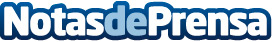 Deudafix, logra la eliminación de deudas por 181.346€ en Cantabria, con la Ley de la Segunda OportunidadLa última exoneración recibida por Deudafix, es un matrimonio de Cantabria con deudas por valor de 181.346 €, tramitado mediante la Ley de la Segunda OportunidadDatos de contacto:Maria PetracheJefa del Departamento Jurídico de Clientes919 492 222Nota de prensa publicada en: https://www.notasdeprensa.es/deudafix-logra-la-eliminacion-de-deudas-por_1 Categorias: Nacional Derecho Finanzas Sociedad http://www.notasdeprensa.es